Nomor	 :  09/488/Peng-Und/I/2018Perihal	 :  Pengumuman Jadwal Ujian Sidang TesisDiberitahukan kepada mahasiswa Program MM-UMB, bahwa pelaksanaan Ujian Sidang Tesis diatur sesuai dengan jadwal berikut ini, maka  mahasiswa yang bersangkutan diharuskan hadir tepat pada waktu yang ditetapkan dan telah mengkonfirmasi kehadiran Komisi Pembimbing dan Dosen Pengujinya.Demikian pengumuman dan undangan ini, untuk diperhatikan dan diindahkan sebagaimana mestinya.Terima kasih.	Dikeluarkan di :  Jakarta	Pada tanggal   :                  Ketua Program Studi Magister ManajemenTtd	
Dr. Aty Herawati, M.Si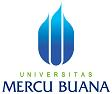 PENGUMUMAN JADWAL SIDANG TESISPROGRAM STUDI MAGISTER MANAJEMENFAKULTAS PASCASARJANAQNo.DokumenDistribusiDistribusiDistribusiDistribusiDistribusiTgl. EfektifNOHARI,TGL. JAMN.I.M.                             N A M ADOSEN PEMBIMBINGDOSEN PENGUJIKETUA UJIAN SIDANGKONSENTRASITEMPAT/ RUANG01Selasa, 23 Januari 2018 Pkl 09.0055113120288Ary NurhayatiP1: Dr. Sing Min Johanes, Lo, BSChe, MSODP2. Dr. Setyo Riyanto, MM.Dr Kasmir, SE, MMMSDMKampus A Meruya T. 30302Selasa, 23 Januari 2018 Pkl 10.0055112120110Nurashwin SekartajiP1: Dr. Setyo Riyanto, MM.P2. Dr. Sing Min Johanes, Lo, BSChe, MSODDr Kasmir, SE, MMMSDMKampus A Meruya T. 30303Selasa, 23 Januari 2018 Pkl 11.0055112120111Frans BonaP1: Dr. Setyo Riyanto, MM.P2. Dr. Sing Min Johanes, Lo, BSChe, MSODDr Kasmir, SE, MMMSDMKampus A Meruya T. 303